Wrocław, date: .............................Student’s name and surname: ………………………………………..Student’s number: …………..…..Faculty of ManagementField: ………………….……..Year: …..  , semester: …….Studies degree: …….ToDean of the Faculty of ManagementAbout: Enrolment on courseI kindly ask for  enrolment on course………………………….in the winter/ summer* semester 20….../20…….Code of course: ………………….Title, name and surname of the teacher: …………………………………………….    student’s signature………………………….    teacher’s signature* Cross out inappropriate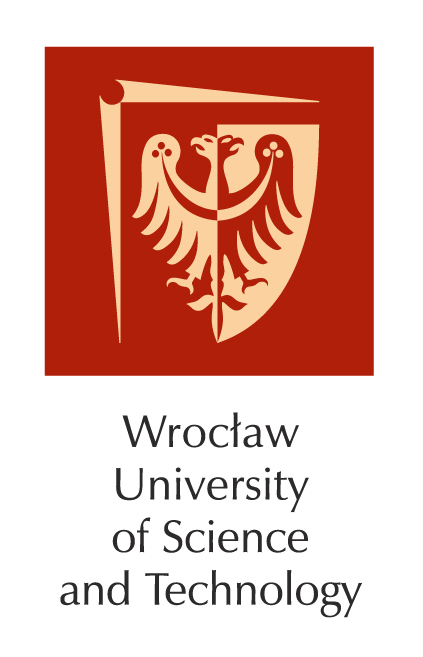 Wrocław University of Science and TechnologyFaculty of Management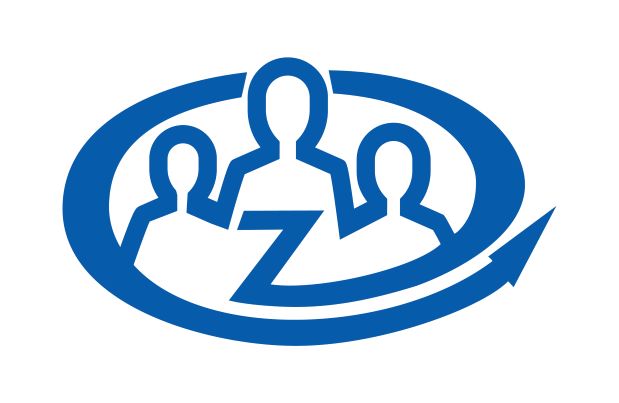 